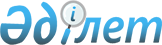 Май ауданында бөлшек салықтың арнаулы салық режимін қолдану кезінде салықтар мөлшерлемесінің мөлшерін төмендету туралыПавлодар облысы Май аудандық мәслихатының 2024 жылғы 26 наурыздағы № 2/12 шешімі. Павлодар облысының Әділет департаментінде 2024 жылғы 27 наурызда № 7517-14 болып тіркелді
      Қазақстан Республикасының "Салық және бюджетке төленетін басқа да міндетті төлемдер туралы" Кодексінің (Салық кодексі) 696-3-бабы 5-тармағына сәйкес, Май аудандық мәслихаты ШЕШІМ ҚАБЫЛДАДЫ:
      1. Май ауданында бөлшек салықтың арнаулы салық режимін қолдану кезінде төлем көзінен ұсталатын салықтарды қоспағанда, корпоративтік немесе жеке табыс салығы мөлшерлемесінің мөлшері салықтық кезеңде алынған (алынуға жататын) кірістер бойынша 4 % - дан 2 % - ға төмендетілсін.
      2. Осы шешім 2024 жылғы 1 қаңтардан бастап қолданысқа енгізіледі және ресми жариялануға тиіс.
					© 2012. Қазақстан Республикасы Әділет министрлігінің «Қазақстан Республикасының Заңнама және құқықтық ақпарат институты» ШЖҚ РМК
				
      Май аудандық мәслихатының төрағасы 

М. Хызыр
